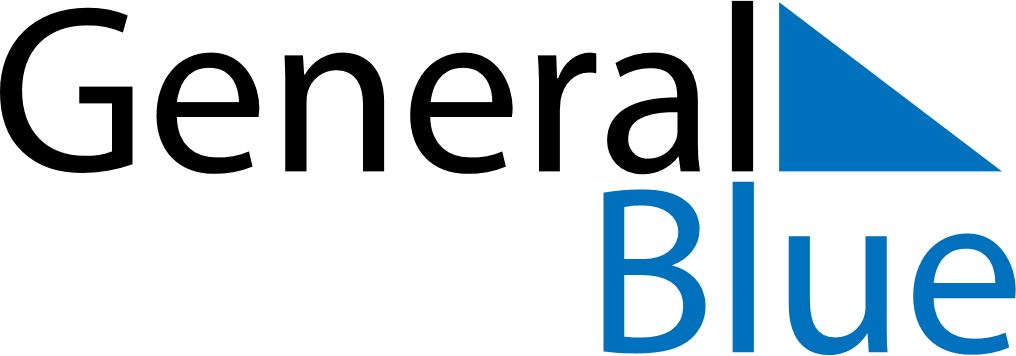 May 2024May 2024May 2024May 2024May 2024May 2024Xitangtuo, Tianjin, ChinaXitangtuo, Tianjin, ChinaXitangtuo, Tianjin, ChinaXitangtuo, Tianjin, ChinaXitangtuo, Tianjin, ChinaXitangtuo, Tianjin, ChinaSunday Monday Tuesday Wednesday Thursday Friday Saturday 1 2 3 4 Sunrise: 5:11 AM Sunset: 7:03 PM Daylight: 13 hours and 51 minutes. Sunrise: 5:10 AM Sunset: 7:04 PM Daylight: 13 hours and 53 minutes. Sunrise: 5:08 AM Sunset: 7:05 PM Daylight: 13 hours and 56 minutes. Sunrise: 5:07 AM Sunset: 7:05 PM Daylight: 13 hours and 58 minutes. 5 6 7 8 9 10 11 Sunrise: 5:06 AM Sunset: 7:06 PM Daylight: 14 hours and 0 minutes. Sunrise: 5:05 AM Sunset: 7:07 PM Daylight: 14 hours and 2 minutes. Sunrise: 5:04 AM Sunset: 7:08 PM Daylight: 14 hours and 4 minutes. Sunrise: 5:03 AM Sunset: 7:09 PM Daylight: 14 hours and 6 minutes. Sunrise: 5:02 AM Sunset: 7:10 PM Daylight: 14 hours and 8 minutes. Sunrise: 5:01 AM Sunset: 7:11 PM Daylight: 14 hours and 10 minutes. Sunrise: 5:00 AM Sunset: 7:12 PM Daylight: 14 hours and 12 minutes. 12 13 14 15 16 17 18 Sunrise: 4:59 AM Sunset: 7:13 PM Daylight: 14 hours and 14 minutes. Sunrise: 4:58 AM Sunset: 7:14 PM Daylight: 14 hours and 16 minutes. Sunrise: 4:57 AM Sunset: 7:15 PM Daylight: 14 hours and 18 minutes. Sunrise: 4:56 AM Sunset: 7:16 PM Daylight: 14 hours and 20 minutes. Sunrise: 4:55 AM Sunset: 7:17 PM Daylight: 14 hours and 21 minutes. Sunrise: 4:54 AM Sunset: 7:18 PM Daylight: 14 hours and 23 minutes. Sunrise: 4:53 AM Sunset: 7:19 PM Daylight: 14 hours and 25 minutes. 19 20 21 22 23 24 25 Sunrise: 4:53 AM Sunset: 7:20 PM Daylight: 14 hours and 27 minutes. Sunrise: 4:52 AM Sunset: 7:20 PM Daylight: 14 hours and 28 minutes. Sunrise: 4:51 AM Sunset: 7:21 PM Daylight: 14 hours and 30 minutes. Sunrise: 4:50 AM Sunset: 7:22 PM Daylight: 14 hours and 31 minutes. Sunrise: 4:50 AM Sunset: 7:23 PM Daylight: 14 hours and 33 minutes. Sunrise: 4:49 AM Sunset: 7:24 PM Daylight: 14 hours and 34 minutes. Sunrise: 4:48 AM Sunset: 7:25 PM Daylight: 14 hours and 36 minutes. 26 27 28 29 30 31 Sunrise: 4:48 AM Sunset: 7:26 PM Daylight: 14 hours and 37 minutes. Sunrise: 4:47 AM Sunset: 7:26 PM Daylight: 14 hours and 39 minutes. Sunrise: 4:47 AM Sunset: 7:27 PM Daylight: 14 hours and 40 minutes. Sunrise: 4:46 AM Sunset: 7:28 PM Daylight: 14 hours and 41 minutes. Sunrise: 4:46 AM Sunset: 7:29 PM Daylight: 14 hours and 42 minutes. Sunrise: 4:45 AM Sunset: 7:29 PM Daylight: 14 hours and 44 minutes. 